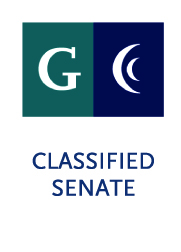 CLASSIFIED SENATE PROPOSED OPERATIONAL BUDGET 2012/2013
2012/2013 OPERATIONAL EXPENDITURES FROM THE CLASSIFIED STAFF APPRECIATION DAY FUND2012/2013 OPERATIONAL EXPENDITURES FROM THE CLASSIFIED TRUST FUNDBeginning Balance as of9/17/2012$8,628.00CSAD Expenses$5,000.00Classified Professional Development$500.00($5,500.00)Estimated Ending Balance$3,128.00Beginning Balance as of9/17/2012$2,888.99Chancellor’s Classified Senate Award$340.00Mother Goose Parade$100.00Site Meet and Greets$150.00Classified Senate Elections$100.00Classified Senate Retreat$75.00($765.00)Estimated Ending Balance$2,123.99